Temple City Unified School District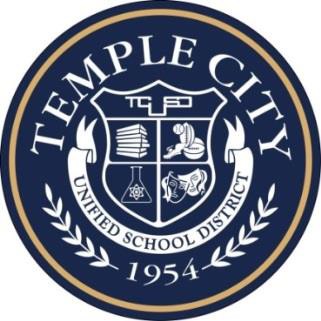 Committed to 21st Century Academic ExcellenceTeacher Name:_______________________        EID#_________________Semester (check one) :  	1st semester	 	2nd semesterSchool Site:  	Contracted Class Load Number is:   	(See current TCEA contract for correct grade level/student load.) Monthly Totals:1st semester:	2nd semester:Sept: ________	Feb:________Oct: ________	Mar: ________Nov.: ________	April: ________Dec.: ________	May: ________Jan.: ________                                                                   	Jun.: ________	Total for the semester:  _____________________Total # X $5.00 = __________________________Administrator’s Signature:  	Date:  	Teacher’s signature:  	___________________________Personnel’s signature:________________________________   Date:  ______________Date:  ______________9700 Las Tunas Drive, Temple City, CA  91780 ~ 626-548-5000